REQUERIMENTO Nº 1319/2018Requer Voto de Pesar pelo falecimento do SR. NATANAEL DE CARVALHO BACELAR, ocorrido recentemente. Senhor Presidente, Nos termos do Art. 102, Inciso IV, do Regimento Interno desta Casa de Leis, requeiro a Vossa Excelência que se digne a registrar nos anais desta Casa de Leis voto de profundo pesar pelo falecimento do Sr. Natanael de Carvalho Bacelar, ocorrido no último dia 13 de outubro. Requeiro, ainda, que desta manifestação seja dada ciência aos seus familiares, encaminhando cópia do presente à Rua Floriano Peixoto, 1978, Vila Brasil, nesta cidade.Justificativa:O Sr. Natanael de Carvalho Bacelar tinha 79 anos e era casado com Oleni Amaro de Freitas Bacelar e deixou os filhos Alberto, Mônica e Fernando.Benquisto por todos os familiares e amigos, seu passamento causou grande consternação e saudades; todavia, sua memória há de ser cultuada por todos que em vida o amaram.Que Deus esteja presente nesse momento de separação e dor, para lhes dar força e consolo.É, pois, este o Voto, através da Câmara de Vereadores, em homenagem póstuma e em sinal de solidariedade.                    Plenário “Dr. Tancredo Neves”, 15 de outubro de 2018. José Antonio FerreiraDr. José-Vereador-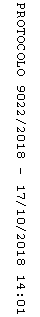 